ROZPORZĄDZENIE NR 8WOJEWODY MAZOWIECKIEGOz dnia 30 lipca 2020 r.w sprawie zwalczania zgnilca amerykańskiego pszczół na terenie powiatu otwockiego, piaseczyńskiego i miasta stołecznego Warszawy.Na podstawie art. 46 ust. 3 pkt 1, 3 lit. b, pkt 4 i 5a ustawy z dnia 11 marca 2004 r. o ochronie zdrowia zwierząt oraz zwalczaniu chorób zakaźnych zwierząt (Dz. U. z 2018 r. poz. 1967 oraz z 2020 r. poz. 145 i 285) oraz § 7 rozporządzenia Ministra Rolnictwa i Rozwoju Wsi z dnia 11 lipca 2016 r. w sprawie zwalczania zgnilca amerykańskiego pszczół (Dz. U. poz. 1123) zarządza się, co następuje:§ 1. 1. Określa się obszar zapowietrzony, w związku ze stwierdzeniem w miejscowości Józefów, gmina Józefów, powiat otwocki, ogniska zgnilca amerykańskiego pszczół, obejmujący:w powiecie otwockim:miasto Józefów,miasto Karczew, miasto Otwock,w gminie Wiązowna miejscowości: Emów, Radiówek, Wiązowna; w powiecie piaseczyńskim w gminie Konstancin Jeziorna miejscowości: Bielawa, Ciszyca, Czernidła, Gassy, Kępa Okrzewska, Kępa  Oborska, Łęg, Obórki, Okrzeszyn, Opacz;3) w mieście stołecznym Warszawa:a) dzielnicę Wawer: na południe i zachód od ul. Przewodowej i ul. Izbickiej do granicy miasta,b) w dzielnicy Wilanów: miejscowość Kępa Zawadowska.2. Obszar zapowietrzony, o którym mowa w ust. 1, określa mapa stanowiąca załącznik do rozporządzenia. § 2. 1. Nakazuje się oznakowanie obszaru zapowietrzonego, o którym mowa w § 1, przez ustawienie na zewnętrznej granicy tego obszaru tablic ostrzegawczych o treści: „ZGNILEC AMERYKAŃSKI  PSZCZÓŁ - OBSZAR ZAPOWIETRZONY”.Tablice i napisy, o których mowa w ust. 1, powinny:mieć wymiary umożliwiające ich odczytanie z odległości 100 metrów;być oznakowane w sposób trwały, niepodlegający działaniu czynników atmosferycznych.Tablice, o których mowa w ust. 1, należy umieścić na ustalonych przez właściwe organy drogach publicznych i prywatnych.§ 3.  W  obszarze zapowietrzonym, o którym mowa w § 1, nakazuje się niezwłoczne zgłaszanie przez posiadaczy pszczół miejsc, w których przebywają pszczoły, właściwemu miejscowo powiatowemu lekarzowi weterynarii.§ 4. W obszarze zapowietrzonym, o którym mowa w § 1, zakazuje się:przemieszczania rodzin pszczelich, matek pszczelich, czerwia, pszczół, pni pszczelich, produktów pszczelich oraz sprzętu i narzędzi używanych do pracy w pasiece – bez zgody właściwego miejscowo powiatowego lekarza weterynarii;organizowania wystaw i targów z udziałem pszczół.§ 5. Obowiązki i  ograniczenia  określone  w rozporządzeniu  obowiązują  wszystkich  posiadaczy pszczół  z obszaru zapowietrzonego, o którym mowa w § 1, do czasu jego uchylenia.§ 6. Wykonanie rozporządzenia powierza się Powiatowym Lekarzom Weterynarii w Otwocku, Piasecznie i Warszawie, Burmistrzowi Dzielnicy Wawer, Burmistrzowi Dzielnicy Wilanów, Prezydentowi Miasta Otwocka, Burmistrzowi Miasta Józefowa, Burmistrzowi Miasta Karczewa, Wójtom Gmin: Wiązowna i Konstancin Jeziorna, oraz właściwym zarządcom dróg współpracującym z  gminami  w  zakresie, o którym mowa w § 2.§ 7. Rozporządzenie podlega ogłoszeniu w Dzienniku Urzędowym Województwa Mazowieckiego.§ 8.  Rozporządzenie wchodzi w życie z dniem podania do wiadomości publicznej w sposób zwyczajowo przyjęty na terenie miejscowości  wchodzących  w  skład  obszaru  zapowietrzonego,  o  którym  mowa w § 1. 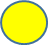 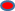 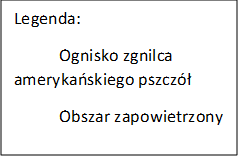 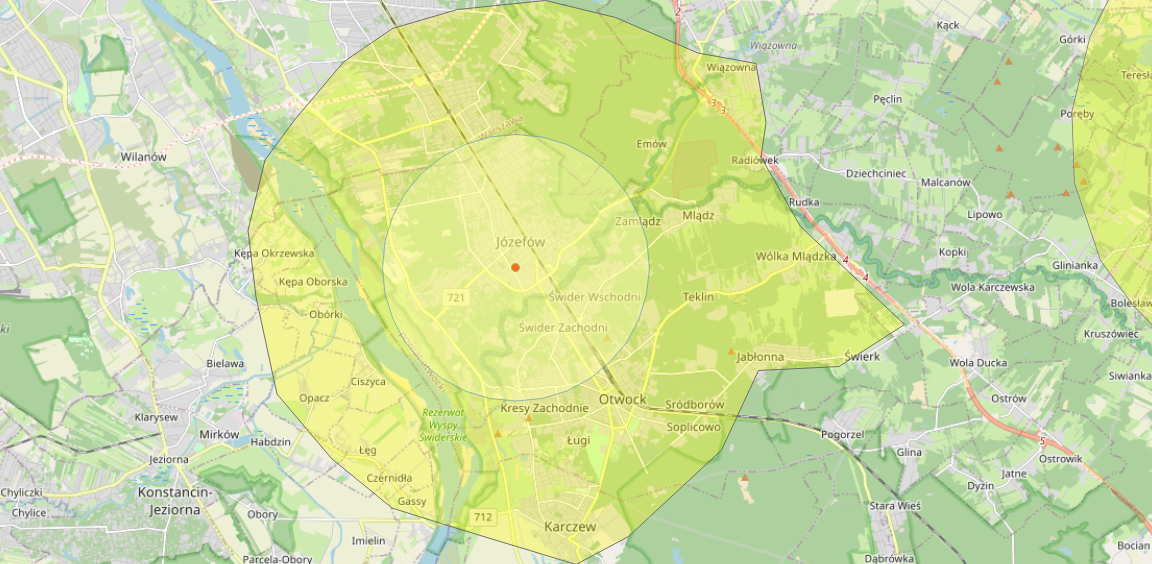 